    БОЙОРОҠ						          РАСПОРЯЖЕНИЕ      08 ноября 2019 й.	                   № 62                          08 ноября 2019 г.О снятии с учета Муллагалеева Айнура Мударисовича, как нуждающегося в жилом помещении.     Руководствуясь п.3 ч.1 ст.56 Жилищного Кодекса Российской Федерации, в связи переездом в другое место жительства :Снять  с учета Мулагалеева Айнура Мударисовсича, как нуждающегося в жилом помещении. Контроль за исполнением настоящего распоряжения возложить на управляющего делами администрации сельского поселения.Глава сельского поселения:                                                    Р.Г.ЯгудинБашкортостан РеспубликаһыныңШаран районымуниципаль районыныңАкбарыс ауыл Советыауыл биләмәһе  башлығыАкбарыс ауылы, Мºктºп урамы, 2тел.(34769) 2-33-87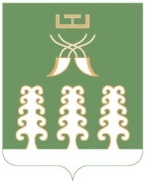 Глава   сельского поселения Акбарисовский сельсоветмуниципального района Шаранский районРеспублики Башкортостанс. Акбарисово, ул. Школьная, 2 тел.(34769) 2-33-87